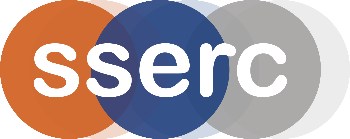 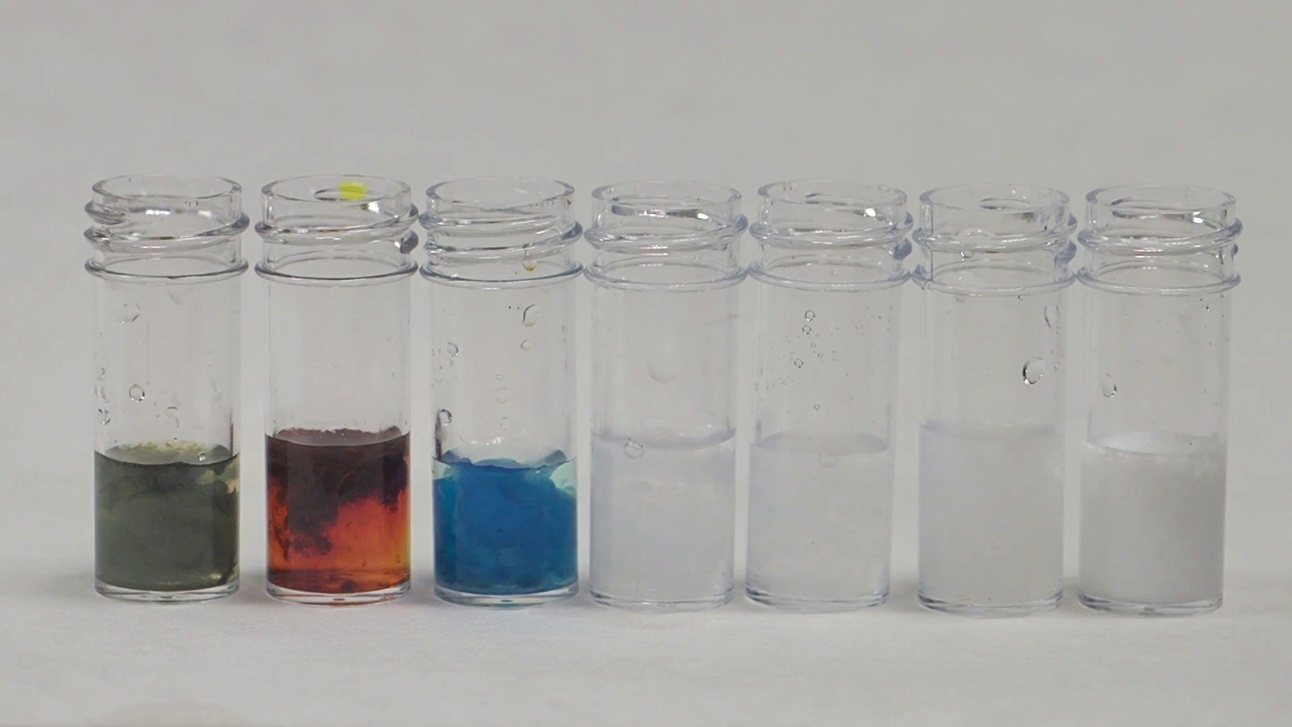 IntroductionIdentifying substances is a very important aspect of chemistry.To test for many cations, it is common to use flame tests, which are covered in a different document. Here we look at a variety of simple tests that will allow for the identification of a variety of cations in solution: aluminium, ammonium, calcium, copper, iron II, iron III, lead and zinc.Each group will needThe concentrations are not critical here as the tests are qualitative.Safety0.4 mol l-1 sodium hydroxide is an irritant. Wear eye protection.To doThe first set of tests involves adding sodium hydroxide and ammonia to two different samples of your unknown.Part 1 – adding sodium hydroxideAdd a few cm3 of your unknown solution to a test tube.Add a few drops of sodium hydroxide – Is a precipitate formed?Now add more sodium hydroxide – until the test tube is about ¾ full. Stir and see if the precipitate dissolves.Part 2 - Results and further actionsNo precipitate – in this case it is probably one of the following – ammonium, potassium sodium, lithium or barium.Hold a piece of moist red litmus over the top of the mixture with sodium hydroxide. If it goes blue, ammonia is being released so it was an ammonium ionIf there is no change, you need a flame test to distinguish the ions.Blue precipitate – probably copperTo confirm – to another sample, add excess ammonia. If a blue precipitate forms and then dissolves to a deep blue solution, it is copper	Green precipitate – probably iron II but possibly ChromiumTo confirm, to another sample add a few drops of potassium hexacyanoferrate III (ferricyanide) a deep blue colour shows it is iron IIBrown precipitate – red/brown is iron III but a white precipitate that goes brown could be manganese IITo confirm, to another sample add a few drops of potassium thiocyanate a deep red colour shows it is iron IIIWhite precipitate that does not dissolve in excess hydroxide – calcium or magnesiumThese can be distinguished by a flame test.White precipitate that does dissolve in excess hydroxide – aluminium, zinc or leadAdd ammonia in excess. If the white precipitate formed dissolves in excess, it is zinc.If not, Add a few drops of potassium iodide solution. A brilliant yellow colour means it is leadNo colour means it is aluminiumTo confirm aluminium:To 5 cm3 of the (neutral or acid) test solution, add 1 cm3 of alizarin and then ammonia until the solution is alkaline – as shown by it going purple.Boil for a few moments and allow to cool.Add dilute ethanoic acid. A red colour or precipitate remaining is evidence of aluminium.Extensions / AdditionsTesting for Cobalt 2+ ionsAdd ammonia solutionSmall quantities give a precipitate of a basic salt of complex structure (blue) or Cobalt hydroxide Co(OH)2 (rose-red).In excess this dissolves to form the orange/yellow complex hexaamminecobalt(II) ion:Co2+  + 6NH3   [Co(NH3)6]2+This darkens in air to a deep red solution. (You can speed up the process by adding hydrogen peroxide)Testing for Nickel 2+ ions.Not generally used in schools but may be encountered at Higher / Advanced Higher. Add dimethylglyoxime solution. Then add a bit of ammonia to make solution basic. Nickel will give a red precipitate.Testing for Chromium ionsAvoid chromates and dichromates.Chromium III ions give a green precipitate with sodium hydroxide. It dissolves in excess to give a green solution.Confirmatory testAdd aqueous ammonium sulphide and Chromium III ions form a black precipitate of chromium sulphide (Cr2S3) precipitate. It quickly hydrolyses to chromium III hydroxide Cr(OH)3 which is a green precipitate.Testing for Manganese II ionsWith NaOH solution the Mn2+ ion, an off white / beige precipitate of manganese hydroxide Mn(OH)2  forms. It is insoluble in excessOn standing, it darkens to give manganese dioxide which is a black precipitate.Some additional testsConfirmatory test for leadYou can use dithizone – though potassium iodide is easier.Test for Ammonium/potassium ionsSodium hexanitritocobaltate(III) (sodium cobaltinitrite) is used to test for the presence of ammonium and potassium ions. Though the emission of ammonia gas or a lilac flame test might be an easier option.Testing for cobalt II, copper II and Nickel IIYou can use Thiooxamide (rubeanic acid) for this – but easier methods are described above.Technician’s GuideEach group will needPreparing solutionsThe alkalis and the potassium salts are familiar enough to need no details.There are, though, some less common reagents that may be used.Alizarin solutionThe working solution is approximately 0.1% (m/v) solutionAlizarin itself is not soluble in water. You have two alternatives:Use you need the water-soluble salt. It will be listed as ‘Alizarin S’ or ‘Alizarin Red S’ (CAS Nor 130-22-3)Dissolve 0.1 g of Alizarin S/Alizarin Red S in 100 cm3 of distilled/deionised water. Alizarin (CAS No 72-48-0) itself, though, is soluble in propanone Dissolve 0.1 g of  Alizarin (1,2-dihydroxyanthraquinone) in 100 cm3 of propanone. Alternatively, you can prepare a 1% ‘stock’ solution of either (1 g per 100 cm3) and dilute as required.Dimethyl GlyoximeWear eye protection. Work away from any sources of ignition.. To prepare a 1% (m/v) solution, dissolve 1 g of dimethylglyoxime in 100 cm3 of ethanol/IDA. Transfer the prepared solution to a suitable labelled bottle. Dithizone (diphenylthiocarbazone)Wear eye protection and gloves. Work in  a fume cupboard. Keep away from any sources of ignition.Add roughly 0.01 g of dithizone to 100 cm3  of propanone (acetone). Stir to dissolve.The concentration of the reagent is not critical as it forms a very strongly coloured solution.Transfer the prepared solution to a suitable labelled bottle.Sodium hexanitritocobaltate(III) (sodium cobaltinitrite)Wear eye protection. Avoid skin contact.Add 4 g of the solid to 100 cm3 of distilled water. Stir to dissolve as much as possible.Filter the solution into a suitable labelled bottle. NB it has a maximum shelf-life of only around 3 weeks.Thiooxamide (rubeanic acid)Wear eye protection. Keep away from any sources of ignitionTo prepare a 0.5% (m/v) solution, add 0.5 g of thiooxamide to 100 cm3 of ethanol/IDA. Stir to dissolve.Transfer the prepared solution to a suitable labelled bottle.Chemical InvestigationsAnalysing CationsTeacher / Technician GuideYour samplesTest tubes & rackSodium hydroxide (0.4 mol l-1)Ammonia (1 mol l-1 )Potassium hexacyanoferrate III (0.2 mol l-1)Potassium thiocyanate (0.2 mol l-1)Potassium iodide (0.2 mol l-1)Alizarin S (0.1%)Your samplesTest tubes & rackSodium hydroxide (0.4 mol l-1)Ammonia (1 mol l-1 )Potassium hexacyanoferrate III (0.2 mol l-1)Potassium thiocyanate (0.2 mol l-1)Potassium iodide (0.2 mol l-1)Alizarin S (0.1%)